В соответствии с Федеральным законом от 06.10.2003 года №131-ФЗ «Об общих принципах организации местного самоуправления в Российской Федерации», Правилами благоустройства и озеленения территории муниципального образования Светлый сельсовет Сакмарского района Оренбургской области № 166 от 26.03.2018, Бюджетным кодексом Российской Федерации, постановлением  Правительства  РФ  от  10  февраля  2017 г.  N  169 «Об  утверждении  Правил  предоставления  и  распределения  субсидий  из  федерального бюджета  бюджетам  субъектов  Российской Федерации  на  поддержку  государственных программ  субъектов  Российской  Федерации  и  муниципальных  программ  формирования современной  городской  среды",  приказом  Министерства  строительства  и  жилищно-коммунального хозяйства Российской Федерации от  06.04.2017  691/пр  «Об  утверждении методических  рекомендаций  по  подготовке  государственных  программ  субъектов Российской  Федерации  и  муниципальных  программ  формирования  современной  городской среды  в  рамках реализации  приоритетного  проекта  «Формирование  комфортной  городской среды»  на  2018-2022  годы»,  постановлением  Правительства  Оренбургской  области  от  28 сентября  2017 г,  N 696-пп  "Об  утверждении  государственной  программы  "Формирование комфортной городской среды в Оренбургской области" на 2018 - 2022 годы", руководствуясь Уставом МО Светлый сельсовет:1.  Приложение к постановлению администрации МО Светлый сельсовет Сакмарского района Оренбургской области от 26.03.2018 № 28-п «Об  утверждении  программы «Формирование  комфортной  городской  среды  в муниципальном образовании Светлый сельсовет Сакмарского района Оренбургской области на 2018-2022 годы» изложить в новой редакции, согласно приложению к постановлению.2.	Контроль за исполнением настоящего постановления оставляю за собой.3.  Настоящее  постановление  вступает  в  силу  после  его  обнародования и размещения на сайте  Светлого сельсовета в сети интернет.Глава Светлого сельсовета                                                         С.И. ЖуковРазослано: в дело, прокуратуру.Приложение к постановлениюадминистрации МОСветлый сельсоветот 15.08.2018 № 86-пПРОГРАММА«Формирование комфортной городской среды на территории муниципального образования Светлый сельсовет Сакмарского района Оренбургской области на 2018-2022 годы»Паспорт программы«Формирование комфортной городской среды на территории муниципального образования Светлый сельсовет Сакмарского района Оренбургской области на 2018-2022 годы» (далее – Программа)Характеристика текущего состояния сферы реализации ПрограммыВ ходе анализа текущего состояния, оценки потребностей и спроса населения выявлена необходимость реализации ряда мероприятий, направленных на благоустройство территории МО Светлый сельсовет  в  соответствии  с  современными требованиями.Благоустройство  территорий  муниципального  образования,  в  том  числе  территорий соответствующего функционального назначения (улицы, пешеходные зоны,  парки,  иные  территории)  (далее  -  общественные  территории)  и  дворовых территорий, является важнейшей сферой деятельности муниципального хозяйства. Именно в этой  сфере  создаются  те  условия  для  населения,  которые  обеспечивают  высокий  уровень жизни  как  для  отдельного  человека  по  месту  проживания,  так  и  для  всех  жителей  муниципального образования.Комфортность  проживания  в  многоквартирных  домах  (далее  по  тексту  -  МКД) определяется  уровнем  благоустройства  дворовых  территорий  с  учетом  организации  во дворах дорожно- тропиночной сети, устройства газонов и цветников, озеленения, освещения территории  двора,  размещения  малых  архитектурных  форм,  организации  детских  и спортивно-игровых  площадок,  комплектации  дворов  элементами  городской  мебели, организации  площадок  для  отдыха  взрослых,  устройства  хозяйственно-бытовых  площадок, площадок  для  индивидуального  транспорта,  организации  площадок  для  выгула  домашних животных,  обустройства  мест  сбора  и  временного  хранения  мусора.  Без  благоустройства дворовых территорий  благоустройство  поселка не может  носить комплексного характера и эффективно влиять на повышение качества жизни населения.Главными проблемами являются:-недостаточное  бюджетное  финансирование  благоустройства  и  озеленения населенных пунктов;-неудовлетворительное  состояние  асфальтобетонного  покрытия  на  придомовых  и общественных территориях;-недостаточная  обеспеченность  жилой  среды  элементами  благоустройства  (урны, скамейки, детские и спортивные площадки, парковочные карманы, контейнерные площадки для  сбора  твердых  коммунальных  отходов,  освещение,  объекты,  предназначенные  для обслуживания лиц с ограниченными возможностями);-неудовлетворительное состояние большого количества зеленых насаждений.Благоустройство  должно  обеспечивать  интересы  пользователей  каждого  участка жилой  и  общественной  территории.  Еще  одно  важное  условие  проведение мероприятий по благоустройству с учетом необходимости обеспечения физической, пространственной и  и информационной доступности зданий, сооружений, территорий для инвалидов и других маломобильных групп населения, в том числе создание безбарьерной среды для маломобильных граждан в зоне общественных пространств. При  освещении  улиц,  площадей,  скверов,  парков  и  других  объектов  благоустройства муниципального образования необходимо внедрение энергосберегающих технологий.На  1  августа  2018  года  в  МО Светлый сельсовет насчитывается  48 многоквартирных  жилых  дома,  в  которых  проживает  около 3, 572 тыс. чел.  5 дворовых территорий охватывают  48 многоквартирных дома, на общей площади 10000 кв.м. Анализ  существующего  состояния  благоустройства  общественных  и  дворовых территорий показал,  что  уровень  их  комфортности  не  отвечает  современным  требованиям.Реализация  мероприятий  муниципальной  программы  позволит  создать  в  2018-2022 годах  благоприятные  условия  проживания  жителей  МО Светлый сельсовет,  обеспечить  более  эффективную  эксплуатацию  МКД,  сформировать активную  гражданскую  позицию  населения  посредством  его  участия  в  благоустройстве дворовых территорий, повысить уровень и качество жизни граждан.Применение  программно-целевого  метода  позволит  обеспечить  системный  подход  к решению  существующих  проблем  в  сфере  благоустройства  дворовых,  общественных территорий,  мест  массового  отдыха  населения  МО Светлый сельсовет,  а  также повысить эффективность и результативность расходования бюджетных средств.Адресный перечень всех дворовых территорий, нуждающихся в благоустройстве (с учётом их физического состояния) и подлежащих благоустройству в период 2018-2022 годы.Основная часть домов построена от 27 до 30 лет назад.Благоустройство  дворов  жилищного  фонда  и  на  сегодняшний  день  в  целом  по МО Светлый сельсовет полностью  или  частично  не  отвечает  нормативным требованиям.На  территории  МО Светлый сельсовет имеется  5  объектов  общего пользования -  парки и детская, спортивно-игровая площадка п. Светлый.Адресный переченьвсех общественных территорий, нуждающихся в благоустройстве(с учётом их физического состояния)и подлежащих благоустройству в период 2018- 2022 годыДля  обеспечения  благоустройства  общественных  территорий  целесообразно проведение следующих мероприятий:-озеленение, уход за зелеными насаждениями;-оборудование  малыми  архитектурными  формами,  фонтанами,  иными некапитальными объектами;- устройство пешеходных дорожек,- освещение территорий, в т. ч. декоративное;- обустройство площадок для отдыха, детских, спортивных площадок;- установка скамеек и урн, контейнеров для сбора мусора;- оформление цветников;- обеспечение физической, пространственной и информационной доступности общественных территорий для инвалидов и других маломобильных групп населения.Адресный перечень объектов недвижимого имущества (включая объекты незавершённого строительства) и земельных участков, находящихся в собственности (пользовании) юридических лиц и индивидуальных предпринимателей, подлежащих благоустройству не позднее 2022 года за счёт средств указанных лиц в соответствии с соглашениями, заключенными с органами местного самоуправленияВыполнение всего  комплекса работ, предусмотренных  программой,  создаст условия для  благоустроенности  и  придания  привлекательности  объектам  МО Светлый сельсовет.Основные цели, задачи и целевые показатели реализации ПрограммыЦелью Программы является повышение уровня благоустройства территории МО Светлый сельсовет Сакмарского района Оренбургской области.Для достижения поставленной цели необходимо решение следующих основных задач:1. обеспечение  формирования  единых  подходов  и ключевых  приоритетов  формирования  комфортной городской (сельской)  среды  на  территории  МО Светлый сельсовет с  учетом  приоритетов территориального развития;2. создание  универсальных  механизмов  вовлечения заинтересованных  граждан,  организаций  в реализацию  мероприятий  по  благоустройству территории МО Светлый сельсовет;3. обеспечение  проведения  мероприятий  по благоустройству  территории муниципального образования  Светлый сельсовет в  соответствии  с едиными требованиями.Сведения о  показателях (индикаторах) муниципальной программы и их значения представлены в Приложении № 1  к настоящей муниципальной программе.3. Сроки реализации ПрограммыДля достижения поставленных целей, решения задач необходимо реализовать мероприятия Программы в 5-летний период (2018-2022 годы)Перечень основных мероприятий ПрограммыМероприятия муниципальной программы объединены в 3 раздела в соответствии с их содержанием и направленностью согласно задачам муниципальной программы.В  рамках  исполнения  задачи  по  обеспечению  формирования  единых  подходов  и ключевых  приоритетов  формирования  комфортной  городской  среды  на  территории МО Светлый сельсовет с  учетом  приоритетов  территориального  развития  выполняются  мероприятия,  направленные  на  создание  нормативно­правовой базы, регулирующей сферу благоустройства на региональном и местном уровнях.Основное  мероприятие  1  «Выполнение  общих  требований  к  формированию  и реализации программы» реализуется в соответствии с требованиями приказа Минстроя  России  от  6  апреля  2017  года  № 691/пр  «Об  утверждении  методических рекомендаций по подготовке государственных программ субъектов Российской Федерации и муниципальных  программ  формирования  современной  городской  среды  в  рамках реализации приоритетного проекта «Формирование комфортной городской среды»  на 2018- 2022  годы»,  постановления Правительства Российской  Федерации  от  10  февраля  2017  года №  169 «Об утверждении Правил предоставления и распределения субсидий из федерального бюджета  бюджетам  субъектов  Российской  Федерации  на  поддержку  государственных программ  субъектов  Российской  Федерации  и  муниципальных  программ  формирования современной городской  среды»,  постановления Правительства Российской Федерации  от 30 января  2017  года  №  101  «О  предоставлении  и  распределении  в  2017  году  субсидий  из федерального  бюджета  бюджетам  субъектов  Российской  Федерации  на  поддержку обустройства мест массового отдыха населения (городских парков)».Для  разработки    программы  орган  местного  самоуправления МО Светлый сельсовет:1)  проводит  инвентаризацию  уровня  благоустройства  территории  МО Светлый сельсовет с  составлением паспортов  благоустройства в  соответствии  с положением о  проведении  инвентаризации  дворовых  и  общественных  территорий,  территорий, находящихся  в  ведении  юридических  лиц  и  индивидуальных  предпринимателей,  уровня благоустройства индивидуальных жилых домов и земельных участков, предоставленных для их  размещения  на  территории  муниципальных  образований, согласно постановлению администрации МО Светлый сельсовет;2)  размещает в открытом доступе, в том числе на сайте администрации муниципального образования Светлый сельсовет:а)  проект    программы  и  утвержденную  программу;б)  порядок  общественного  обсуждения  проекта   программы, порядок и сроки представления, рассмотрения и оценки предложений граждан и организаций о включении объектов в программу;в)  нормативные правовые акты о создании общественной комиссии;г)  порядок  аккумулирования  и  расходования  средств  заинтересованных  лиц, направляемых  на  выполнение  дополнительного  перечней  работ  по  благоустройству дворовых территорий, и механизм контроля за их расходованием;3)  проводит  общественные  обсуждения  и  утверждение  (актуализацию)  правил благоустройства  поселений,  соответствующих  требованиям  законодательства  Российской Федерации;4)  утверждает программу.В программе предусматривается:а)  адресный  перечень  всех  дворовых  территорий  МКД,  нуждающихся  в благоустройстве  и  подлежащих  благоустройству  в  указанный  период  исходя  из минимального  перечня  работ  по  благоустройству  (очередность  благоустройства определяется  в  порядке  поступления  предложений  заинтересованных  лиц  об  их  участии  в выполнений указанных работ);б)  адресный  перечень  всех  общественных  территорий,  нуждающихся  в благоустройстве и подлежащих благоустройству в указанный период;в)  адресный  перечень  объектов  недвижимого  имущества  (включая  объекты незавершенного  строительства)  и  земельных  участков,  находящихся  в  собственности (пользовании)  юридических  лиц  и  индивидуальных  предпринимателей,  подлежащих благоустройству  не  позднее  2022  года  за  счет  средств  указанных  лиц  в  соответствии  с соглашениями, заключенными с органами местного самоуправления;г)  мероприятия по инвентаризации уровня благоустройства индивидуальных жилых домов  и  земельных  участков,  предоставленных  для  их  размещения,  с  заключением  по результатам  инвентаризации  соглашений  с  собственниками  (пользователями)  указанных домов  (земельных участков)  об  их  благоустройстве  не  позднее  2022  года  в  соответствии  с требованиями утвержденных в муниципальном образовании правил благоустройства.К  минимальному  перечню  работ  по  благоустройству  дворовых  территорий  МКД относятся:-ремонт дворовых проездов; -освещение дворовых территорий; -установка скамеек; -установка урн для мусора.К  дополнительному  перечню  работ  по  благоустройству  дворовых  территорий  МКД относятся:-устройство парковочных карманов (асфальтобетонные и щебеночные покрытия); -устройство новых пешеходных дорожек;-отсыпка растительным грунтом газонов и палисадников за бордюрным камнем; -окраска бордюрного камня;-установка детского,  игрового,  спортивного  оборудования,  а также  оборудования  для хозяйственных площадок (коврочистки, стойки для сушки белья и др.);-устройство травмобезопасных  покрытий  из  резиновой  крошки  под детское,  игровое, спортивное оборудование с обустройством основания под такое покрытие (асфальт, бетон);-устройство  спортивных  площадок  для  игры  в  футбол,  волейбол,  баскетбол  с ограждением  по  периметру,  устройством  травмобезопасных  покрытий  на  них  (резиновое покрытие, искусственная трава);-установка  ограждений  газонов,  палисадников,  детских,  игровых,  спортивных площадок, парковок;           -озеленение  территорий,  которое  включает  в  себя  посадку  деревьев,  кустарников, газонов, снос и кронирование деревьев, корчевание пней, другое;-работы  по  демонтажу  различных  конструкций  (металлических,  бетонных, деревянных) для последующего благоустройства территорий под ними;-отсыпка,  планировка  и  выравнивание  газонов,  палисадников,  детских,  игровых, спортивных и хозяйственных площадок, вазонов, цветочниц;-устройство  подпорных  стен  для  укрепления  откосов  и  грунтов  на  дворовых территориях с их оштукатуриванием, окраской, иной облицовкой или без таковых работ;-устройство  лестничных  маршей,  спусков  (из  бордюрного  камня  или  бетонных заводского изготовления) с оборудованием их металлическими поручнями;-устройство пандусов для обеспечения беспрепятственного  перемещения по дворовой территории МКД маломобильных групп населения;-установка  ограждающих  устройств  (бетонные,  металлические  столбики  для ограждения  парковок,  тротуаров,  детских  игровых  площадок  (кроме  шлагбаумов  и автоматических  ворот);  установка  вазонов,  цветочниц;  ремонт  отмоток  МКД;  -иные  виды работ.К  основному  перечню  работ  по  благоустройству  наиболее  посещаемой муниципальной  территории  общего  пользования  относятся:- благоустройство парков;- освещение  улицы/парка;  -устройство многофункциональной детской спортивно-игровой площадки; -благоустройство территории возле общественного здания (как правило, дом культуры или библиотека);-реконструкция пешеходных зон (тротуаров) с обустройством зон отдыха (лавочек и пр.) на конкретной улице; -обустройство родников; -благоустройство пустырей;-благоустройство или организация муниципальных рынков; -благоустройство иных общественных территорий муниципального образования.Адресные  перечни  территорий,  подлежащих  благоустройству,  на  очередной финансовый  год  формируются  на  основании  предложений  собственников  помещений  в МКД,  собственников  иных  зданий  и  сооружений,  расположенных  в  границах  территории, подлежащих  благоустройству  (далее  -  заинтересованные  лица),  с  учетом  проведенной инвентаризации  и  ресурсного  обеспечения    программы  и  утверждаются нормативным документом администрации муниципального образования Светлый сельсовет.В программе предусматривается:а)  финансовое и трудовое участие граждан и заинтересованных лиц, при этом:-реализация  мероприятий  по  благоустройству  дворовых  территорий  исходя  из минимального  перечня  работ  осуществляется  без  финансового  участия  заинтересованных лиц;-реализация  мероприятий  по  благоустройству  дворовых  территорий  исходя  из дополнительного перечня работ осуществляется при финансовом участии заинтересованных лиц в объеме не менее  10,0 процента от общей стоимости таких работ;-порядок  аккумулирования  и  расходования  средств  заинтересованных  лиц, направляемых на выполнение дополнительного перечня работ по благоустройству дворовых территорий, и механизм контроля за их расходованием,  а также  порядок трудового  участия граждан  в  выполнении  минимального  перечня  устанавливаются  постановлением администрации МО Светлый сельсовет;б)  привлечение  к  участию  в  разработке  дизайн-проектов  -  специалистов архитектурных специальностей вузов, в том числе выпускников, и архитекторов;в)  проведение  мероприятий  по  благоустройству  с  учетом  необходимости обеспечения  физической,  пространственной  и  информационной  доступности  зданий, сооружений,  территорий  для  инвалидов  и  других  маломобильных  групп  населения,  в  том числе  создание  безбарьерной  среды  для  маломобильных  граждан  в  зоне  общественных пространств;г)  проведение  мероприятий  по  поддержанию  текущего  уровня  благоустройства (освещение, озеленение, уборка территорий, другое);д) синхронизация с реализуемыми федеральными, областными, муниципальными программами (планами) строительства (реконструкции и ремонта) объектов недвижимого имущества, дорог и линейных объектов, в том числе с приоритетным проектом «Безопасные и качественные дороги».Постановлением  администрации  МО Светлый сельсовет утверждается  порядок  общественного  обсуждения  проекта  программы, порядок и сроки представления, рассмотрения и оценки предложений граждан и организаций  по  планируемым  объектам  благоустройства .Разработка сметной документации и дизайн-проектов осуществляется по результатам рассмотрения  и  оценки  предложений  граждан  и  организаций,  проведения  общественные обсуждений и определения перечня работ по благоустройству конкретной территории.Дизайн-проект подлежит согласованию с жителями и заинтересованными лицами.Одним из важных критериев формирования и реализации программы, а  также  одной  из  задач  муниципальной  программы  является  создание  универсальных механизмов вовлечения заинтересованных граждан, организаций в реализацию мероприятий по  благоустройству  территорий  муниципальных  образований. Основными  мероприятием  в рамках  реализации  указанной  задачи  является  основное  мероприятие  2  «Привлечение граждан  и  организаций  к  обсуждению  проектов  по  благоустройству  дворовых  и общественных территорий».Вовлечение  граждан  и  общественных  организаций  в  процессы  обсуждения  проекта  программы,  отбора  дворовых  территорий,  общественных  территорий  для включения  в    программу  осуществляется  в  соответствии  с  пунктом  3.5 методических  рекомендаций  по  подготовке  государственных  программ  субъектов Российской  Федерации  и  муниципальных  программ  формирования  комфортной  городской среды в  рамках  реализации приоритетного  проекта  «Формирование  комфортной  городской среды»  на 2018-2022  годы, утвержденных приказом Минстроя России от 6 апреля 2017 года № 691/пр.Мероприятия по  обеспечению вовлечения граждан, заинтересованных  организаций  в процесс  обсуждения  проекта    программы  предполагают  информирование граждан  осуществлять  посредством  проведения  информационно-разъяснительной  работы, размещения  материалов  в  печатных  и  электронных  средствах  массовой  информации, проведения конкурсов и т.п.Все  решения,  касающиеся  благоустройства  муниципальных  территорий  общего пользования,  принимаются  открыто  и  гласно,  с  учетом  мнения  жителей  МО Светлый сельсовет.Информация  о  реализации программы  размещается  в  государственной  информационной  системе  жилищно-коммунального хозяйства (ГИС ЖКХ).В  целях  осуществления  контроля  за  ходом  реализации    программы образуется  межведомственная  комиссия  под  председательством  главы  администрации МО Светлый сельсовет.На  уровне  муниципального  образования  формируется  общественная  комиссия  из представителей  органов  местного  самоуправления,  политических  партий  и  движений, общественных  организаций, иных лиц  (далее  -  муниципальная  общественная комиссия) для организации обсуждения, проведения комиссионной оценки предложений заинтересованных лиц, а также для  осуществления контроля за реализацией муниципальной программы после ее утверждения в установленном порядке.Организация деятельности муниципальной общественной комиссии осуществляется в соответствии  с  положением  об  общественной  комиссии,  утвержденной  с  учетом  типовой формы, подготовленной Минстроем России. При этом проведение заседаний муниципальной общественной  комиссии  рекомендуется  осуществлять  в  открытой  форме  с  использованием видеофиксации  с  последующим  размещением  соответствующих  записей,  протоколов  заседаний в открытом доступе на сайте органа местного самоуправления.Информация  о  ходе  реализации  программы  размещается  на официальном сайте Администрации МО Светлый сельсовет и в сети Интернет.В  рамках  выполнения  задачи  по  обеспечению  проведения  мероприятий  по благоустройству  территорий  муниципальных  образований  в  соответствии  с  едиными требованиями предусмотрены следующие мероприятия:-  основное мероприятия  3  «Благоустройство  дворовых  территорий многоквартирных домов»,  предусматривающее  проведение  мероприятий  по  благоустройству  дворовых территорий МКД;- основное мероприятие 4 «Благоустройство общественных территорий МО Светлый сельсовет»,  предусматривающее  проведение  мероприятий  по  благоустройству общественных территорий;Мероприятия  по  благоустройству  территорий  включают  в  себя  разработку  и реализацию  в  соответствии  с  требованиями    программы  дизайн-проектов, предусматривающих вьшолнение работ по благоустройству объектов городской среды, в том числе  создание  безбарьерной  среды  для  инвалидов  и  маломобильных  групп  населения,  в зоне дворовых и общественных пространств.В  результате  реализации  мероприятий  муниципальной  программы  ожидается снижение  доли  неблагоустроенных  дворовых  и  муниципальных  территорий  общего пользования.Ресурсное обеспечение реализации ПрограммыРеализация  муниципальной  программы  осуществляется  за  счет  средств  областного бюджета, местного  бюджета, внебюджетных источников,  в том числе средств юридических лиц и средств собственников помещений, которые согласовываются индивидуально в рамках Программы (приложение № 1 к настоящей Программе).Общий  объем  финансирования  Программы  в  2018-2022  годах  составит  ___  тыс. рублей средств местного бюджета.Общий  объем  средств  бюджета  МО Светлый сельсовет может  быть  скорректирован  на сумму субсидий из областного бюджета.Анализ рисков реализации ПрограммыПри  реализации  мероприятий  данной   программы  могут  возникнуть следующие риски: финансовые, организационные, технологические.1.  Финансовые  риски  -  уменьшение  объема  запланированного  финансирования  или возникновение  потребности  в  дополнительном  финансировании  в  связи  с  увеличением стоимости  работ.  Управление  данными  рисками  будет  осуществляться  по  мере  их возникновения, разработка дополнительного нормативного акта не требуется.2.  Организационные риски - нарушение сроков поставки материалов и оборудования, увеличение сроков выдачи и согласования исходно-разрешительной документации.Управление  данными  рисками  будет  осуществляться  по  мере  их  возникновения, разработка дополнительного нормативного акта не требуется.3.  Технологические  риски  -  невозможность  выполнения  запланированных мероприятий  в  связи  с  выявлением  факторов  техногенного  характера  (например, невозможность  производства  работ,  поставки  материалов  и  оборудования  в  связи  с погодными  условиями,  со  стихийными  бедствиями;  выявление  действующих  инженерных коммуникаций,  не  нанесенных  на топографическую  основу, изменение  состава работ после разработки проектной документации).Решение  данных  проблем  может  потребовать  дополнительного  бюджетного финансирования  и  пересмотра  сроков  выполнения  работ.  Управление  данными  рисками будет осуществляться по мере их возникновения, разработка дополнительного нормативного акта не требуется.К мерам  управления рисками  с  целью  минимизации их влияния на достижение  цели программы относятся: планирование и прогнозирование.Риск,  связанный  с  нарушением  конечных  результатов    программы, является  типичным  при  выполнении    программы,  и  на  его  минимизацию направлены  меры  по  планированию  работ,  в  частности,  формирования  плана  реализации  программы,  содержащего  перечень  мероприятий  программы.В  случае  оказания  влияния  одного  или  нескольких  факторов  на  достижение запланированных  показателей    программы  ответственный  исполнитель вносит  предложения  о  внесении  изменений  в  перечни  и  состав  мероприятий,  сроки  их реализации,  а  также  в  объемы  бюджетных  ассигнований  на  реализацию  мероприятий  в пределах  утвержденных  лимитов  бюджетных  ассигнований,  предусмотренных  планом реализации программы на соответствующий год.Сведения об основных мерах правового регулирования в сфере реализации программыИзменений  правого  регулирования  в  сфере  реализации  муниципальной  программы  не планируется.8.  Прогноз ожидаемых результатов реализации программыРеализация программы позволит достичь следующих результатов:а)  благоустройство  территорий,  прилегающих  к  многоквартирным  жилым  домам,  в результате количество благоустроенных дворовых территорий в целом по МО в 2022 году составит около 25 %.Необходимым  условием  реализации  программы  является  проведение  мероприятий  по благоустройству  дворовых  и  общественных  территорий  с  учетом  необходимости обеспечения  физической,  пространственной  и  информационной  доступности  зданий, сооружений  и  общественных  территорий  для  инвалидов  и  других  маломобильных  групп населения.Для реализации мероприятий программы определены:-  минимальный  перечень  работ  по  благоустройству  дворовых  территорий многоквартирных  домов,  с  приложением  визуализированного  перечня  образцов  элементов благоустройства, предполагаемых к размещению на дворовой территории. (Приложение 4 к Программе)-  дополнительный  перечень  работ  по  благоустройству  дворовых  территорий многоквартирных домов, -  порядок  аккумулирования  и  расходования  средств  заинтересованных  лиц, направляемых  на  выполнение  дополнительного  перечней  работ  по  благоустройству дворовых  территорий  и  механизм  контроля  за их расходованием,  а также порядок  и  форма участия  (финансовое  и  (или)  трудовое  участие  граждан  в  выполнении  указанных  работ,- порядок разработки, обсуждения заинтересованными лицами и утверждения  дизайн - проектов благоустройства дворовой территории, включенных в программу на 2018-2022 годы.б)  достижение  определённых  результатов  при  проведении  мероприятий  по благоустройству общественных территорий напрямую зависит от объёмов финансирования.Система управления реализацией Программой9.1.  Ответственным  исполнителем  программы  является  Администрация МО Светлый сельсовет (далее по тексту - Администрация).9.2. Ответственный исполнитель программы:а) координирует деятельность исполнителей по реализации программы, отдельных мероприятий программы;б)  выполняет  функции  исполнителя    программы  в  части,  касающейся его полномочий  (проводит  отбор предоставленных заявок с целью  формирования адресных перечней  дворовых  территорий  МКД  на  соответствующий  год  и общественных территорий на соответствующий год; (Приложение 3 к Программе)в)  предоставляет  по  запросу   сведения,  необходимые  для  проведения  мониторинга  реализации программы, проверки отчетности реализации программы;г)  запрашивает  у  участников    программы  информацию,  необходимую для  подготовки  отчетов  о  реализации    программы,  проведения  оценки эффективности  реализации    программы  и  ответов  на  запросы;д)  осуществляет  оценку  эффективности  реализации  программы,  а также реализации мероприятий, входящих в программу, путем определения степени достижения целевых показателей программы и полноты использования средств;е)  готовит  годовой  отчет  о  реализации программы и представляет его в установленном порядке.9.3.  На реализацию программы могут повлиять внешние риски, а именно:а) при размещении муниципальных заказов согласно  Федеральному закону от 5  апреля 2013  года  N  44-ФЗ  "О  контрактной  системе  в  сфере  закупок  товаров,  работ,  услуг  для обеспечения государственных и муниципальных нужд"  некоторые  процедуры торгов могут не  состояться  в  связи  с  отсутствием  претендентов.  Проведение  повторных  процедур приведет к изменению сроков исполнения программных мероприятий;б)  несвоевременное  выполнение  работ  подрядными  организациями  может  привести  к нарушению сроков выполнения программных мероприятий;в)  заключение  муниципальных  контрактов  и  договоров  с  организациями,  которые окажутся неспособными исполнить свои обязательства;г)  отказ  жителей  многоквартирного  жилого  дома,  расположенного  на  дворовой территории,  отобранной  для  реализации  мероприятий  в    программе,  от участия в обязательном трудовом участии.9.4.  Основными  финансовыми рисками реализации программы является существенное ухудшение  социально-экономической  ситуации,  и  уменьшение  доходной  части  бюджета муниципального образования,  что  повлечет  за  собой  отсутствие  или  недостаточное  финансирование мероприятий  программы,  в  результате  чего  показатели  программы  не  будут  достигнуты  в полном объеме.9.5. Способами ограничения рисков являются:а) концентрация ресурсов на решении приоритетных задач;б) изучение и внедрение положительного опыта других муниципальных образований;в)  повышение  результативности  реализации  программы  и  эффективности использования бюджетных средств;г)  своевременное  внесение  изменений  в  бюджет  МО Светлый сельсовет и Программу.Порядок включения предложений заинтересованные лиц о включении дворовой территории и общественной территории в программуВключение дворовой территории многоквартирных домов и общественной территории в    программу  осуществляется  по  результатам  оценки  заявок заинтересованных  лиц  исходя  из  даты  предоставления  таких  предложений  при  условии соответствия  требованиям,  установленным  в  Порядке,  утверждённым  постановлением Администрации  МО Светлый сельсовет.  Очерёдность  благоустройства определяется  в  порядке  поступления  предложений  заинтересованных  лиц  об  их  участии  в выполнении работ указанных работ.Порядок разработки, обсуждения с заинтересованными лицами и утверждения дизайн-проекта благоустройства.Разработка,  обсуждение с заинтересованными лицами  и утверждение дизайн-проектов благоустройства территории, включенной в муниципальную программу с включением в него текстового  и  визуального  описания  проекта  благоустройства,  перечня  (в  том  числе  в  виде соответствующих  визуализированных  изображений)  элементов благоустройства, предполагаемых  к  размещению  на  соответствующей  территории  осуществляется  в соответствии  с  Порядком  разработки,  обсуждения  с  заинтересованными  лицами  и утверждения  дизайн-проектов  благоустройства  дворовой  территории, согласно постановлению администрации МО Светлый сельсовет.12.  Ожидаемый социально-экономический эффект и критерии оценки выполнения ПрограммыОжидаемый социально-экономический эффект: Прогнозируемые  конечные  результаты  реализации    программы предусматривают  повышение  уровня  благоустройства  муниципального  образования, улучшение санитарного содержания территорий.В  результате  реализации  муниципальной  программы  ожидается  создание  условий, обеспечивающих  комфортные  условия  для  работы  и  отдыха  населения  на  территории муниципального образования.Эффективность программы оценивается по следующим,  показателям:-  доля  благоустроенных  дворовых  территорий  МКД  от  общего  количества  дворовых территорий МКД;-  доля  благоустроенных  муниципальных  территорий  общего  пользования  от  общего количества таких территорий.В результате реализации программы ожидается:- улучшение экологической обстановки и создание среды, комфортной для проживания жителей муниципального образования;- совершенствование эстетического состояния территории муниципального образования.Приложение 1к программе «Формирование комфортной городской  среды»Сведения о показателях (индикаторах) ПрограммыПриложение 2к программе «Формирование комфортной городской  среды»Ресурсное обеспечение реализации ПрограммыПриложение 3к программе «Формирование комфортной городской  среды»Предварительный перечень дворовых и общественных территорий, планируемых к благоустройству в 2018 году в рамках муниципальной программы «Формирование комфортной городской (сельской) среды в МО Светлый сельсовет на 2018- 2022 годы»Приложение 4к программе «Формирование комфортной городской  среды»Визуализированный перечень образцов элементов благоустройства, предлагаемых к размещению на дворовой территории многоквартирного дома, сформированный исходя из минимального перечня работ по благоустройству дворовых территорий Приложение 5к программе «Формирование комфортной городской  среды»Единичные расценки на ремонт дворовых проездов Приложение 6к программе «Формирование комфортной городской  среды»Единичные расценки на освещение дворовых территорийПриложение 7к программе «Формирование комфортной городской  среды»Единичные расценки на установку скамьиЕдиничные расценки на установку урныПриложение 8к программе «Формирование комфортной городской  среды»Порядок аккумулирования и расходования средств заинтересованных лиц, направляемых на выполнение дополнительного перечня работ по благоустройству дворовых территорий муниципального образования Светлый сельсовет.Общие положения1.1. Настоящий Порядок регламентирует процедуру аккумулирования и использования денежных средств (далее – аккумулирование средств), поступающих от собственников помещений в многоквартирных домах, собственников иных зданий и сооружений, расположенных в границах дворовой территории, подлежащей благоустройству (далее – заинтересованные лица), направляемых на выполнение дополнительного перечня работ по благоустройству дворовых территорий муниципального образования Светлый сельсовет в рамках  программы «Формирование комфортной городской среды на территории муниципального образования Светлый сельсовет на 2018-2022 годы, механизм контроля за их расходованием, а также устанавливает порядок и формы трудового и финансового участия заинтересованных лиц в выполнении указанных работ.   1.2. В целях реализации настоящего Порядка используются следующие понятия: а) дополнительный перечень работ – установленный постановлением Администрации МО перечень работ по благоустройству дворовой территории, софинансируемых за счет средств заинтересованных лиц; б) трудовое участие – добровольная безвозмездная трудовая деятельность заинтересованных лиц, имеющая социально полезную направленность, не требующая специальной квалификации и выполняемая в качестве трудового участия заинтересованных лиц при осуществлении видов работ из дополнительного перечня работ по благоустройству дворовых территорий муниципального образования Светлый сельсовет; в) финансовое участие – финансирование выполнения видов работ из дополнительного перечня работ по благоустройству дворовых территорий муниципального образования Светлый сельсовет за счет участия заинтересованных лиц в размере не менее 10 процентов от общей стоимости соответствующего вида работ; г) муниципальная общественная комиссия – комиссия, создаваемая в соответствии с постановлением Администрации муниципального образования Светлый сельсовет для рассмотрения и оценки предложений заинтересованных лиц, а также реализации контроля за реализацией Программы.Порядок и форма участия  (трудовое и (или) финансовое) заинтересованных лиц в выполнении работ      2.1. Заинтересованные лица принимают участие  в реализации мероприятий по благоустройству дворовых территории в рамках минимального и дополнительного перечней работ по благоустройству в форме трудового и (или) финансового участия.                  2.2. Организация трудового и (или) финансового участия осуществляется заинтересованными лицами в соответствии с решением общего собрания собственников помещений в многоквартирном доме, дворовая территория которого подлежит благоустройству, оформленного соответствующим протоколом общего собрания собственников помещений в многоквартирном доме.     2.3. Финансовое (трудовое) участие заинтересованных лиц в выполнении мероприятий по благоустройству дворовых территорий должно подтверждаться документально в зависимости от избранной формы такого участия.    2.4. Документы, подтверждающие форму участия заинтересованных лиц в реализации мероприятий по благоустройству, предусмотренных минимальным и (или) дополнительным перечнями, предоставляются в Администрацию муниципального образования Светлый сельсовет. В качестве документов, подтверждающих финансовое участие, могут быть представлены копии платежных поручений о перечислении средств или внесении средств на счет, открытый в установленном порядке, копия ведомости сбора средств с физических лиц, которые впоследствии также вносятся на счет, открытый в соответствии с настоящим Порядком.  Документы, подтверждающие финансовое участие, представляются в Администрацию муниципального образования Светлый сельсовет не позднее 2 дней со дня перечисления денежных средств в установленном порядке. В качестве документов (материалов), подтверждающих трудовое участие могут быть представлены отчет подрядной организации о выполнении работ, включающей информацию о проведении мероприятия с трудовым участием граждан, отчет совета многоквартирного дома, лица, управляющего многоквартирным домом о проведении мероприятия с трудовым участием граждан. При этом рекомендуется в качестве приложения к такому отчету представлять фото-, видеоматериалы, подтверждающие проведение мероприятия с трудовым участием граждан. Документы, подтверждающие трудовое участие, представляются в Администрацию муниципального образования Светлый сельсовет не позднее 10 календарных дней со дня окончания работ, выполняемых заинтересованными лицами.      2.5. При выборе формы финансового участия заинтересованных лиц в реализации мероприятий по благоустройству дворовой территории в рамках дополнительного перечня (минимального перечня - в случае принятия такого решения) работ по благоустройству доля участия определяется как процент от стоимости мероприятий по благоустройству дворовой территории.Приложение 9к программе «Формирование комфортной городской  среды»ПОРЯДОКразработки, обсуждения с заинтересованными лицами и утверждения дизайн проектов благоустройства дворовой территории и территорий общего пользования, включаемых в программу  «Формирование комфортной городской среды на территории муниципального образования Светлый сельсовет на 2018-2022годы»Настоящий порядок устанавливает процедуру разработки, обсуждения с заинтересованными лицами и утверждения дизайн-проектов благоустройства дворовых территорий и наиболее посещаемой муниципальной территории с учетом общественных обсуждений, включаемых в программу  «Формирование комфортной городской среды на территории муниципального образования Светлый сельсовет на 2018-2022годы» (далее  - Порядок).    Для целей Порядка  применяются следующие понятия:дворовая территория - совокупность территорий, прилегающих к многоквартирным домам, с расположенными на них объектами, предназначенными для обслуживания и эксплуатации таких домов, и элементами благоустройства этих территорий, в том числе парковками (парковочными местами), тротуарами и автомобильными дорогами, включая автомобильные дороги, образующие проезды к территориям, прилегающим к многоквартирным домам;заинтересованные лица - собственники помещений в многоквартирных домах, собственники иных зданий и сооружений, расположенных в границах дворовой территории, подлежащей благоустройству;общественные территории муниципального образования (территории общего пользования) – территории, свободные от транспорта, в том числе пешеходные зоны, площади, улицы, скверы, бульвары, а также наземные, подземные, надземные части зданий и сооружений и др., специально предназначенные для использования неограниченным кругом лиц в целях досуга, проведения массовых мероприятий (далее – территории).Разработка дизайн - проекта обеспечивается Администрацией муниципального образования Светлый сельсовет (далее – Администрация).Дизайн-проект разрабатывается в отношении дворовых территорий и территорий общего пользования, прошедших  отбор,  исходя из даты представления предложений заинтересованных лиц в пределах выделенных лимитов бюджетных ассигнований.  В случае совместной заявки заинтересованных лиц, проживающих в многоквартирных домах, имеющих общую дворовую территорию, дизайн - проект разрабатывается на общую дворовую территорию.В дизайн - проект включается текстовое и визуальное описание проекта благоустройства, в том числе концепция проекта и перечень (в том числе визуализированный) элементов благоустройства, предполагаемых к размещению на соответствующей территории. Содержание дизайн-проекта зависит от вида и состава планируемых работ. Дизайн-проект может быть подготовлен в виде проектно-сметной документации или в упрощенном виде – изображение дворовой территории или территории общего пользования на топографической съемке в масштабе с отображением текстового и визуального описания проекта благоустройства и технического оснащения площадок, исходя из минимального и дополнительного перечней работ, с описанием работ и мероприятий, предлагаемых к выполнению, со сметным расчетом стоимости работ, исходя из единичных расценок.  Разработка дизайн-проекта осуществляется с учетом нормативов градостроительного проектирования.6. Разработка дизайн - проекта включает следующие стадии:6.1. осмотр дворовой территории или территории общего пользования, предлагаемой к благоустройству, совместно с представителем заинтересованных лиц;6.2. разработка дизайн - проекта;6.3. согласование дизайн-проекта с представителем заинтересованных лиц;6.4. утверждение дизайн-проекта общественной муниципальной комиссией;Представитель заинтересованных лиц обязан рассмотреть представленный дизайн-проект в срок, не превышающий двух календарных дней с момента его получения, и представить в Администрацию согласованный дизайн-проект или мотивированные замечания. В случае не урегулирования замечаний, Администрация передает дизайн-проект с замечаниями представителя заинтересованных лиц общественной муниципальной комиссии для проведения обсуждения с участием представителя заинтересованных лиц и принятия решения по дизайн-проекту.Дизайн - проект утверждается общественной муниципальной комиссией, решение об утверждении оформляется в виде протокола заседания комиссии.Мероприятия по благоустройству дворовых территорий проводятся с учетом необходимости обеспечения физической, пространственной и информационной доступности зданий, сооружений, дворовых и общественных территорий для инвалидов и других маломобильных групп населения.Администрациямуниципального образования Светлый сельсоветСакмарского района Оренбургской области ПОСТАНОВЛЕНИЕ от 15.08.2018 № 86-пп. СветлыйО внесении изменений в постановление администрации Светлого сельсовета № 28-п от 26.03.2018 «Об  утверждении  программы «Формирование  комфортной  городской  среды  в муниципальном образовании Светлый сельсовет Сакмарского района Оренбургской области на 2018-2022 годы»Ответственный исполнительАдминистрация  муниципального образования Светлый сельсовет Сакмарского района Оренбургской областиСоисполнители ПрограммыОтсутствуютУчастники ПрограммыАдминистрация  муниципального образования Светлый сельсовет Сакмарского района Оренбургской области; Граждане, их объединения; Заинтересованные лица; Общественные организации;Подрядные организации.Цель и задачи ПрограммыЦель:Создание комфортной городской (сельской) среды на территории МО Светлый сельсовет. Задачи:1. обеспечение  формирования  единых  подходов  и ключевых  приоритетов  формирования  комфортной городской (сельской)  среды  на  территории  МО Светлый сельсовет с  учетом  приоритетов территориального развития;2. создание  универсальных  механизмов  вовлечения заинтересованных  граждан,  организаций  в реализацию  мероприятий  по  благоустройству территории МО Светлый сельсовет;3. обеспечение  проведения  мероприятий  по благоустройству  территории муниципального образования  Светлый сельсовет в  соответствии  с едиными требованиями.Показатели Программы-  доля  благоустроенных  дворовых  территорий  в общем  количестве  дворовых  территорий (процентов);- количество благоустроенных дворовых территорий за отчётный период (единиц);- доля благоустроенных общественных территорий в общем  количестве  общественных  территорий (процентов);- количество  благоустроенных  общественных территорий за отчётный период (единиц);Срок
реализации ПрограммыС 2018 по 2022 годы, этапы не выделяютсяОбъемы бюджетных ассигнований ПрограммыСуммарный  объем  финансирования  Программы  на  2018-2022  годы,  составляет  _______* тыс. рублей, в том числе по годам реализации2018 год - ____ тыс, рублей;2019 год - ____ тыс. рублей;2020 год - ____ тыс. рублей;2021  год - ____ тыс. рублей;2022 год - _____ тыс. рублей.Объем  финансирования  Программы на  2018-2022  годы,  составляет  ______*  тыс.  руб.  за счет средств бюджета МО Светлый сельсовет, из них:2018 год - _____ тыс. рублей;2019 год - _____ тыс. рублей;2020 год - _____ тыс. рублей;2021  год - _____ тыс. рублей;2022 год - _____ тыс. рублей.* Общий объем средств бюджета МО Светлый сельсовет может быть скорректирован на сумму субсидий из областного бюджета и внебюджетных источников.Объемы  финансирования  носят прогнозный характер и подлежат уточнению.Ожидаемые результаты реализации Программы -  увеличение  доли  благоустроенных  дворовых территорий  в  общем  количестве дворовых территорий на территории МО Светлый сельсовет;-  увеличение  доли  благоустроенных  территории общего пользования,  в  том  числе  мест  массового отдыха  населения,  в  общем  количестве  муниципальных  территорий  общего пользования на территории МО Светлый сельсовет;№ п/пАдресный перечень№ п/пАдресный перечень№34,30 по ул. Культурной п.Светлый- 2018г. № 5,6 по ул. Степная; № 15,17,68 по ул. Нижней- 2019 г.№62,66 по улице Советской  -2020г.№,27,14 по ул. Культурной п.Светлый - 2022г.№24,25 по ул. Культурной п.Светлый-2021 г.6.7.8.9.№ п/пНаименование общественной территории1территория обелиска в п.Светлом- 2018г.2территория у здания Дома культуры в п.Светлом- 2019г.3Благоустройство   пос. Светлый, ул. Культурная (детская, спортивно-игровая площадка)- 2020 г.4территория  парка пос.Светлый-2021 год5Благоустройство  пос. Светлый, ул. Молодёжная, Советская (детская, спортивно-игровая площадка)-2022 год№ п/пНаименование  территорииПеречень мероприятий1№п/пНаименование показателя (индикатора)ЕдиницаизмеренияЗначения показателей (индикаторов)Значения показателей (индикаторов)Значения показателей (индикаторов)Значения показателей (индикаторов)Значения показателей (индикаторов)№п/пНаименование показателя (индикатора)Единицаизмерения2018 год2019 год2020 год2021 год2022 год123456781Доля благоустроенных дворовых территорий в общем количестве дворовых территорийпроцентов10203040502Количество благоустроенных дворовых территорий за отчетный периодединиц123453Доля благоустроенных общественных территорий в общем количестве общественных территориипроцентов 3535,556,41004Количество благоустроенных общественных территорий за отчетный периодединиц12345№п/пСтатусНаименование программыИсточники расходов на финансирование Объем расходов на выполнение мероприятия за счет всех источников ресурсного обеспечения, тыс. рублей Объем расходов на выполнение мероприятия за счет всех источников ресурсного обеспечения, тыс. рублей Объем расходов на выполнение мероприятия за счет всех источников ресурсного обеспечения, тыс. рублей Объем расходов на выполнение мероприятия за счет всех источников ресурсного обеспечения, тыс. рублей Объем расходов на выполнение мероприятия за счет всех источников ресурсного обеспечения, тыс. рублей №п/пСтатусНаименование программыИсточники расходов на финансирование 201820192020202120221программа«Формирование комфортной городской  среды в МО Светлый сельсовет на 2018-2022 годы»Всего, в том числе1программа«Формирование комфортной городской  среды в МО Светлый сельсовет на 2018-2022 годы»областные1программа«Формирование комфортной городской  среды в МО Светлый сельсовет на 2018-2022 годы»местные 2Основное мероприятие 1.3благоустройстводворовыхтерриториймногоквартирныхдомовВсего, в том числе2Основное мероприятие 1.3благоустройстводворовыхтерриториймногоквартирныхдомовобластные2Основное мероприятие 1.3благоустройстводворовыхтерриториймногоквартирныхдомовместные 3Основное мероприятие 1.4благоустройствообщественныхтерриторийВсего, в том числе3Основное мероприятие 1.4благоустройствообщественныхтерриторийобластные3Основное мероприятие 1.4благоустройствообщественныхтерриторийместные №п/пНаименование территорииПлощадь территории (кв.м.)Перечень мероприятийОриентировочная стоимость№ п/пНаименование элемента благоустройстваОбразец1.Скамейка для бетонирования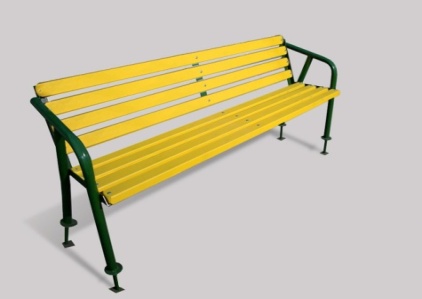 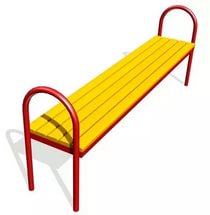 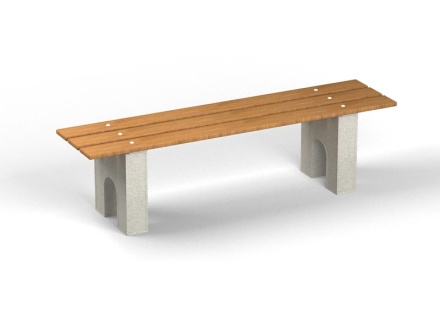 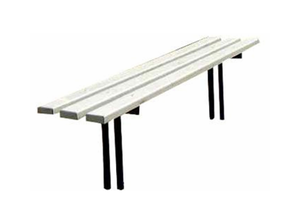 2.Урна переносная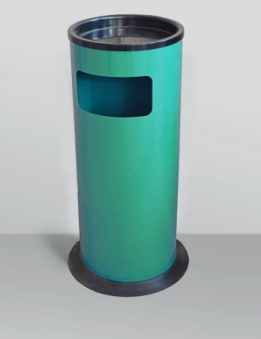 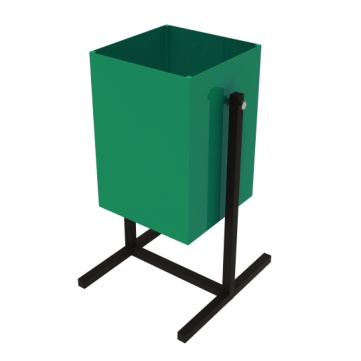 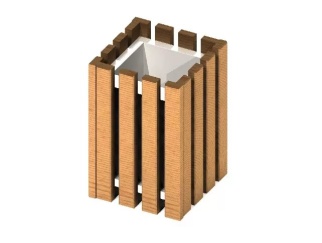 3.Светильник уличный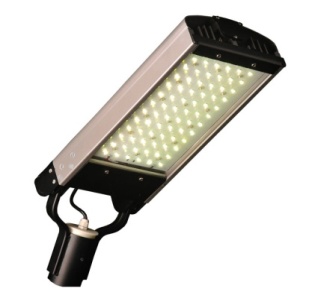 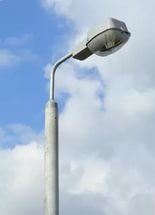 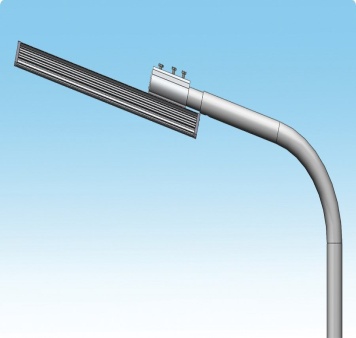 №п/пНаименование работЕд.измер.Кол-воСтоимость с НДС в руб1Поднятие кирпичных горловин колодцев(без стоимости люка) 1 люк12741,002Снятие деформированных а/бетонных покрытий фрезой толщ.5см(с погрузкой и перевозкой на расстоянии до  10км)м2137,003Разборка а/бетонного покрытия (с погрузкой экскаватором и перевозкой на расстоянии до 15км) толщ10см4толщ. 10смм31м2х0,1м117,005Разработка грунта с погрузкой на а/самосвал (с перевозкой на расстоянии до  10км)6толщ. 10смм31м2х0,1м139,007Устройство подстилающих и выравнивающих слоев из песка8толщ. 10смм31м2х0,1м66,009Устройство подстилающих и выравнивающих слоев из щебня (с доставкой на расстоянии до 70км)10толщ. 10смм31м2х0,1м169,0011Розлив битума тн1м2х0,0003тн7,0012Устройство выравнивающего слоя из а/бетона толщ.2,5см (нижний слой а/б марки П)-проезжая частьтн1м2х0,025мх234тн212,0013Устройство а/бетонного  слоя из а/бетона толщ.5 см (верхний слой а/б марки П,тип В) -проезжая частьм21468,0014Устройство а/бетонного  слоя из а/бетона толщ.4 см ( а/б марки Ш,тип Д)~тротуарм21411,0015Разборка старого бортового камня(с погрузкой экскаватором и11 перевозкой на расстоянии до  15 км) пог.м.1222,0016Установка нового бортового камняпог.м.1923,00№п/пНаименование работЕд.измер.Стоимость с НДС в руб1Прокладка провода по фасаду зданиям1012Установка кронштейнашт2 3523Установка свеитльникашт18774Установка выкульчателяшт705Установка фотоэлемента шт3126Установка распредерительной коробкишт6867Прокладка труб гофра для защиты проводовм318Затягивание провода в трубым89Установка опоры СВ-110-5шт2 76510Подвес провода СИПшт10111Демонтаж светильникашт73212Демонтаж провода с фасадам2413Демонтаж опорышт70914Сверление отверстий в кирпиче1 отв.1515Материалы:16Провод ВВГ 3*2,5м34,2717Провод ВВГ 3*1,5м21,1218Опора СВ-110-5шт9 70019Фотоэлементшт36720Автоматический выключатель  16Ашт91,3821Выключательшт54,5222Г офротрубам4,9123Труба полипропиленоваям48,0024Светодиодный светильник (с датчиком движения) накладной защитного исполненияшт1  42025Светильник светодиодный LEDшт5 75026Кронштейн для светильниковшт482,8627Провод СИП 2*16м33,2628Провод СИП 4*16м57,3729Провод СИП 4*25м80,0931Изолента ПВХ шт37,2432Коробка распределитенльнаяшт72,5033Клипсашт7,9634Дюбель-гвоздь (быстрый монтаж)шт3,5035Рейка DIN 30смшт17,9536Шина нулеваяшт347,93№п/пНаименование работЕд.измер.Стоимость с НДС в руб1Стоимость установки скамьи ед1876Оборудование2СкамьяРазмеры:  1500'^380'’'680шт43683СкамьяРазмеры: 2000'^385'*^660шт57844Скамья со спинкой Размеры: 1985*715*955шт11450№п/пНаименование работЕд.измер.Стоимость с НДС в руб1Стоимость установки урнышт513Оборудование2Урна наземная Объем: 20лРазмеры: 400*300*540шт34693Урна наземная Объем:40л Размеры: 480*380*570шт40534Урна с контейнером на бетонном основании (монтаж не требуется) Размеры: 420*420*665шт3267